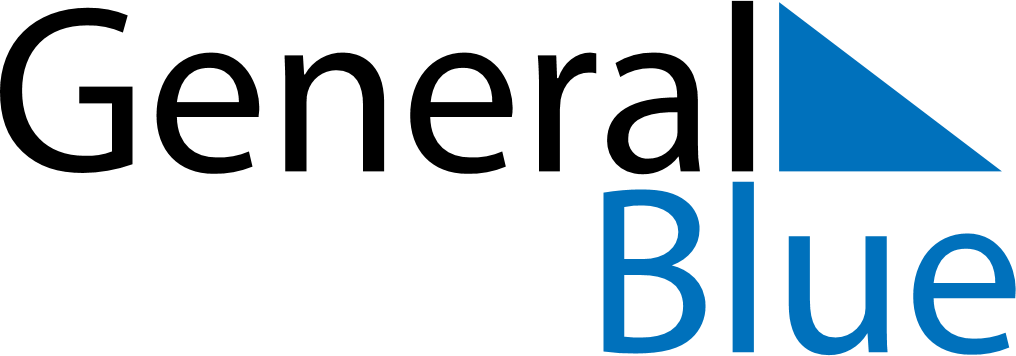 May 2022May 2022May 2022May 2022ParaguayParaguayParaguayMondayTuesdayWednesdayThursdayFridaySaturdaySaturdaySunday1Labour Day23456778910111213141415Independence DayIndependence DayIndependence Day161718192021212223242526272828293031